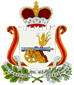 АДМИНИСТРАЦИЯ РЫБКОВСКОГО СЕЛЬСКОГО ПОСЕЛЕНИЯ САФОНОВСКОГО РАЙОНА СМОЛЕНСКОЙ ОБЛАСТИП О С Т А Н О В Л Е Н И Еот  01.12.2022   № 36              В соответствии с пунктом 4 статьи 160.2 Бюджетного кодекса Российской ФедерацииПОСТАНОВЛЯЮ:1. Утвердить перечень главных администраторов источников финансирования дефицита бюджета Рыбковского сельского поселения Сафоновского района Смоленской области на 2023 год и на плановый период 2024 и 2025 годов.          2. Настоящее постановление применяется к правоотношениям, возникающим при составлении и исполнении бюджета Рыбковского сельского поселения Сафоновского района Смоленской области на 2023 год и на плановый период 2024 и 2025 годов.         3.Настоящее постановление  опубликовать на официальном сайте Администрации Рыбковского сельского поселения Сафоновского района Смоленской области http//ribki.admin-safonovo.ru.4. Контроль за исполнением настоящего постановления оставляю за собой.Глава муниципального образованияРыбковского сельского поселенияСафоновского  района Смоленской области                             Н.И.Никитина                                                                                                             УТВЕРЖДЕН  постановлением Администрации  Рыбковского сельского поселения Сафоновского района Смоленской области  на 2023 год и на плановый период 2024 и 2025 годов от 01.12.2022 г. №36 Переченьглавных администраторов источников  финансирования дефицита бюджета Рыбковского поселения Сафоновского района Смоленской области на 2023 год и на плановый период 2024 и 2025 годовОб утверждении перечня главных администраторов  источников финансирования дефицита  бюджета Рыбковского сельского поселения Сафоновского района Смоленской области на 2023 год и на плановый период 2024 и 2025 годовКод бюджетной классификацииРоссийской ФедерацииКод бюджетной классификацииРоссийской ФедерацииНаименование главного администратора источников финансирования дефицита бюджета Рыбковского сельского поселения Сафоновского района Смоленской области, наименование кода группы, подгруппы, статьи и  вида источникаглавногоадминист-ратора Код группы,подгруппы,статьи и вида источникаНаименование главного администратора источников финансирования дефицита бюджета Рыбковского сельского поселения Сафоновского района Смоленской области, наименование кода группы, подгруппы, статьи и  вида источника123922Администрация Рыбковского сельского поселения Сафоновского района Смоленской областиАдминистрация Рыбковского сельского поселения Сафоновского района Смоленской области92201 05 02 01 10 0000 510Увеличение прочих остатков денежных средств бюджетов сельских поселений92201 05 02 01 10 0000 610Уменьшение прочих остатков денежных средств бюджетов сельских поселений